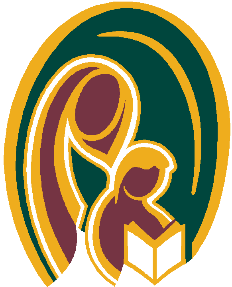 This survey is intended to gather feedback from parents/carers on the Careers Programme.  It gathers parents’/carers’ perceptions of the support offered to them by the school/college and the impact of the Careers Programme on their child(ren).Careers Programme Evaluation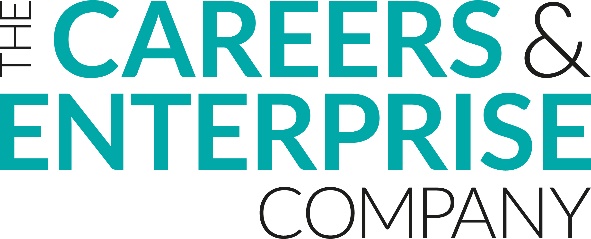 Parent/Carer 2023Parent/Carer Name:Student Name(s) & Year Groups:Which year group do you have children in?Have you looked at the careers section of the school website?Have you read our termly careers newsletter?Are you aware of where to find information (on the school website) for the 16-19 bursaries available for your daughter?Are you aware that St. Anne’s provides the following Careers, Education, Information, Advice and Guidance (CEIAG) support for your child: 
Tick all that apply.Independent one to one careers advice in Years 11/12/13Independent one to one careers advice for students in Years 7 - 10 if requestedCPSHE sessionsWork Shadow Day during Year 10Work Shadow Day during Year 12St Anne’s annual careers fair (open to all students and parents) Speakers for assemblies Young Enterprise Employability workshop (year 10)Access to Unifrog, a complete destinations platformSmall workshops on Options Year 9 (covering GCSE pathways)Apprenticeship workshops/Assembly (Year 12 & Year 10) Library available to students for private researchOpportunities/activities for students advertised on teams (KS4 & KS5) Please look at the careers programme/careers information (including the careers newsletter) on the school website and answer the following questions.I understand the programme of careers education for my child(ren)I understand the programme of careers education for my child(ren)I understand the programme of careers education for my child(ren)I understand the programme of careers education for my child(ren)I understand the programme of careers education for my child(ren)Strongly agreeAgreeNeither Agree nor DisagreeDisagreeStrongly DisagreeThe school/college helps me to access labour market information about jobs and opportunities locally and nationally The school/college helps me to access labour market information about jobs and opportunities locally and nationally The school/college helps me to access labour market information about jobs and opportunities locally and nationally The school/college helps me to access labour market information about jobs and opportunities locally and nationally The school/college helps me to access labour market information about jobs and opportunities locally and nationally Strongly agreeAgreeNeither Agree nor DisagreeDisagreeStrongly DisagreeThe school/college helps me to understand all the learning pathways for my child(ren) at key decision points (GCSE Options, Post 16, Post 18, etc.)The school/college helps me to understand all the learning pathways for my child(ren) at key decision points (GCSE Options, Post 16, Post 18, etc.)The school/college helps me to understand all the learning pathways for my child(ren) at key decision points (GCSE Options, Post 16, Post 18, etc.)The school/college helps me to understand all the learning pathways for my child(ren) at key decision points (GCSE Options, Post 16, Post 18, etc.)The school/college helps me to understand all the learning pathways for my child(ren) at key decision points (GCSE Options, Post 16, Post 18, etc.)Strongly agreeAgreeNeither Agree nor DisagreeDisagreeStrongly DisagreeI know who to contact for support and information around careers provisionI know who to contact for support and information around careers provisionI know who to contact for support and information around careers provisionI know who to contact for support and information around careers provisionI know who to contact for support and information around careers provisionStrongly agreeAgreeNeither Agree nor DisagreeDisagreeStrongly DisagreeI am satisfied with the communication from the school/college in relation to careersI am satisfied with the communication from the school/college in relation to careersI am satisfied with the communication from the school/college in relation to careersI am satisfied with the communication from the school/college in relation to careersI am satisfied with the communication from the school/college in relation to careersStrongly agreeAgreeNeither Agree nor DisagreeDisagreeStrongly DisagreeMy child(ren) is/are well supported to make informed decisions at key decision pointsMy child(ren) is/are well supported to make informed decisions at key decision pointsMy child(ren) is/are well supported to make informed decisions at key decision pointsMy child(ren) is/are well supported to make informed decisions at key decision pointsMy child(ren) is/are well supported to make informed decisions at key decision pointsStrongly agreeAgreeNeither Agree nor DisagreeDisagreeStrongly DisagreeMy child(ren) has/have developed essential skills this year (i.e. listening, presenting, problem solving, creativity, staying positive, aiming high, leadership, teamwork)My child(ren) has/have developed essential skills this year (i.e. listening, presenting, problem solving, creativity, staying positive, aiming high, leadership, teamwork)My child(ren) has/have developed essential skills this year (i.e. listening, presenting, problem solving, creativity, staying positive, aiming high, leadership, teamwork)My child(ren) has/have developed essential skills this year (i.e. listening, presenting, problem solving, creativity, staying positive, aiming high, leadership, teamwork)My child(ren) has/have developed essential skills this year (i.e. listening, presenting, problem solving, creativity, staying positive, aiming high, leadership, teamwork)Strongly agreeAgreeNeither Agree nor DisagreeDisagreeStrongly DisagreeWhat aspects of the school careers programme works well?What aspects of the school careers programme works well?What aspects of the school careers programme works well?What aspects of the school careers programme works well?What aspects of the school careers programme works well?How could the school careers programme be even better?How could the school careers programme be even better?How could the school careers programme be even better?How could the school careers programme be even better?How could the school careers programme be even better?What key questions do you have around careers?What key questions do you have around careers?What key questions do you have around careers?What key questions do you have around careers?What key questions do you have around careers?Thank you for completing this form, we really value your feedback in continuing to develop our careers provision. For further information, please contact: Careers Leader: Mrs J Lee - Email: leej@st-annes.enfield.sch.ukThank you for completing this form, we really value your feedback in continuing to develop our careers provision. For further information, please contact: Careers Leader: Mrs J Lee - Email: leej@st-annes.enfield.sch.ukThank you for completing this form, we really value your feedback in continuing to develop our careers provision. For further information, please contact: Careers Leader: Mrs J Lee - Email: leej@st-annes.enfield.sch.ukThank you for completing this form, we really value your feedback in continuing to develop our careers provision. For further information, please contact: Careers Leader: Mrs J Lee - Email: leej@st-annes.enfield.sch.ukThank you for completing this form, we really value your feedback in continuing to develop our careers provision. For further information, please contact: Careers Leader: Mrs J Lee - Email: leej@st-annes.enfield.sch.uk